Martfű Város Alpolgármesterétől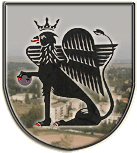 5435 Martfű, Szent István tér 1. Tel: 56/450-222; Fax: 56/450-853E-mail: titkarsag@ph.martfu.huELŐTERJESZTÉSa hulladékgazdálkodási közszolgáltatásról szóló 9/2014.(IV.9.) önkormányzati rendeletmódosításáraMartfű Város Önkormányzata Képviselő-testületének 2015. június 24-i üléséreElőkészítette: Szász Éva jegyző, Véleményező: Pénzügyi Ügyrendi és Városfejlesztési BizottságDöntéshozatal: minősített többség Tárgyalás módja: nyilvános ülésIndokolása hulladékgazdálkodási közszolgáltatásról szóló 9/2014.(IV.9.) önkormányzati rendeletmódosításáról szóló…./2015.(…..) önkormányzati rendelethezA hulladékgazdálkodási közszolgáltatás végzésének feltételeiről szóló 385/2014.(XII.31.) Korm. rendelet 2015. július 1-jén hatályba lépő rendelkezései alapján 7. § (1) A vegyes hulladék szabványos gyűjtőedényben történő gyűjtéséhez a közszolgáltatónak biztosítania kell azt, hogy az ingatlanhasználó legalább 2 különböző űrmértékű gyűjtőedény közül választhasson.(1a)1 A közszolgáltató a vegyes hulladék gyűjtésére szolgáló 2 különböző űrmértékű gyűjtőedény közül – az (1c) bekezdésben meghatározott kivétellel –a) a természetes személy ingatlanhasználó részére legalább egy olyan gyűjtőedény választásának lehetőségét biztosítja, amelynek az űrmértéke a 80 litert,b) a lakóingatlant egyedül és életvitelszerűen használó természetes személy ingatlanhasználó részére legalább egy olyan gyűjtőedény választásának lehetőségét biztosítja, amelynek űrmértéke a 60 litertnem haladja meg.(1b)2 Az (1a) bekezdés b) pontja szerinti jogosultságot az ingatlanhasználó csak abban az esetben veheti igénybe, ha annak tényét, hogy a lakóingatlant egyedül és életvitelszerűen használja, a települési önkormányzat által kiadott igazolás útján a közszolgáltató részére bizonyítja.(1c)3 A közszolgáltató által felajánlott mindkét gyűjtőedény űrmértéke abban az esetben haladhatja meg az (1a) bekezdés szerinti űrmértéket, ha a közszolgáltató által felajánlott gyűjtőedény egyedi azonosító jellel rendelkezik, és az adott ingatlanhoz tartozó gyűjtőedény ürítésének tényét az azon elhelyezett egyedi azonosító jel alapján az ürítéskor elektronikus úton rögzíti.(2) A választási lehetőséget az ingatlanhasználó számára a közszolgáltató úgy ajánlja fel, hogy a választható gyűjtőedény űrmértéke igazodjon az érintett ingatlanon képződő hulladék mennyiségéhez, figyelembe vévea) a településen képződő vegyes és elkülönítetten gyűjtött hulladék fajlagos mennyiségét,b) az érintett ingatlant használó természetes személyek számát, valamintc) a települési szilárd és folyékony hulladékkal kapcsolatos közegészségügyi követelményekről szóló miniszteri rendeletben meghatározott szállítási gyakoriságot,d)4 az érintett ingatlant használó természetes személy (1a) bekezdés b) pontja szerinti jogosultságát (ha van ilyen személy)A hatályba lépő rendelkezéseknek az önkormányzati rendeletet meg kell feleltetni. ezért a gyűjtőedények minimális méretére vonatkozó rendelkezést hatályon kívül kell helyezni.Hatásvizsgálata hulladékgazdálkodási közszolgáltatásról szóló 9/2014.(IV.9.) önkormányzati rendeletmódosításáról szóló…./2015.(…..) önkormányzati rendelethezTársadalmi-gazdasági, költségvetési hatása:A rendelet-módosítás társadalmi-gazdasági szempontból nagy jelentőséggel bír, hiszen 	a környezetvédelem, a hulladékgazdálkodással kapcsolatos célok elérése közös érdek.Negatív költségvetési hatásként jelentkezik a kisebb űrmértékű gyűjtőedény választásának lehetőségével a bevételkiesés.Környezeti és egészségi hatása, következményei:Környezeti és egészségi hatás nincs.Adminisztratív terheket befolyásoló hatás:A rendelet-módosítás elfogadása nem jár adminisztratív terhekkel.A jogszabály megalkotásának szükségessége, a jogalkotás elmaradásának várható következményei:A módosítás a magasabb szintű jogszabályoknak történő megfelelés miatt indokolt. A jogszabály alkalmazásához szükséges személyi, szervezeti, tárgyi és pénzügyi feltételek:Rendelkezésre állnak.Martfű, 2015. június 17.Gonda Istvánné alpolgármester